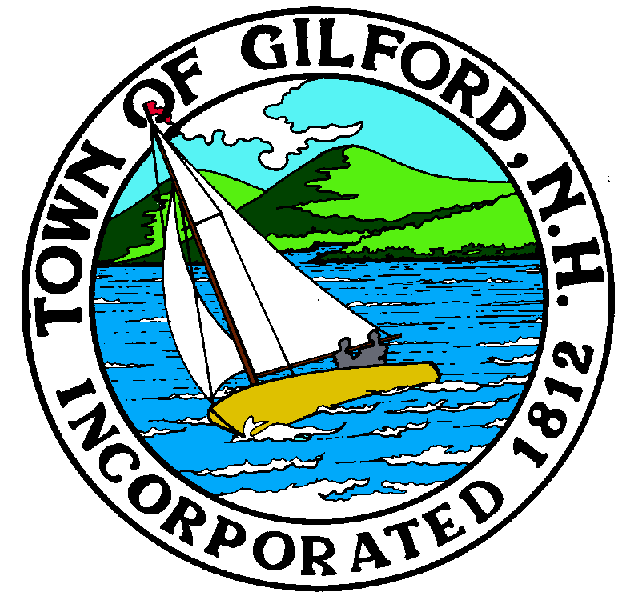 GILFORD CONSERVATION COMMISSIONTUESDAY FEBRUARY 16, 2021GILFORD TOWN HALL47 CHERRY VALLEY RDGILFORD, NH  032497:00 pm* Due to COVID-19, anyone may join the meeting via Zoom Meeting:https://us02web.zoom.us/j/85767791583?pwd=bUhJSVZZQXVZRTB3SGNMWUcwVWI4UT09Meeting ID: 857 6779 1583 Passcode: ULKU30  PLEDGE OF ALLEGIANCEATTENDANCE:a)  Call Meeting to Orderb)  Establish a quorum c)  Approval of AgendaPRESENTATIONS:1)  Tim Nolin, Town Forester, Forest Management for discussion on the Weeks Parcel on Belknap Mountain Road, including Steering Committee. 2)  Weeks Parcel Steering Committee updateAPPLICATIONS: 1.  Standard Dredge & Fill, Wetlands Permit Application for Faith Family at 6 Jolly Island2.  Standard Dredge & Fill, Wetlands Permit Application for Daniel & Katheryn Hubley at 132 Scenic Drive3.  Standard Dredge & Fill, Wetlands Permit Application for James Olsen at 400 Edgewater Drive4.  Standard Dredge & Fill, Wetlands Permit Application for August Shaw 1991 REV Trust c/o Jill Shaw     at 3 Camp Island.5.  Standard Dredge & Fill, Wetlands Permit Application for Douglas & Deborah Folsom at 208 Scenic Drive     6.  Standard Dredge & Fill, Wetlands Permit Application for Mark Luchini at 3020 Lake Shore RoadNON-PUBLIC:(If Needed) Non-public Session Per RSA 91-A:3 II (d) Consideration of the acquisition, sale, or lease of real or personal property which, if discussed in public, would likely benefit a party or parties whose interests are adverse to those of the general community. OTHER BUSINESS:1. Johnson wind damage (if needed)2. Hedgewood Circle2. OtherCORRESPONDENCE / WORKSHOPS:  MINUTES: January 19, 2021 ADJOURNMENT:  